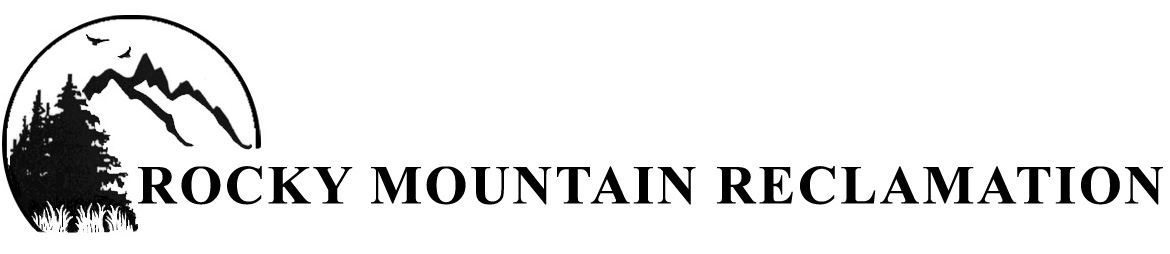 APPLICATION FOR EMPLOYMENTROCKY MOUNTAIN RECLAMATION is an Equal Opportunity/Affirmative Action Employer committed to excellence through diversity.  In compliance with Federal and State Equal Opportunity laws, employment offers are made on the basis of qualifications, and without regard to race, sex, religion, national or ethnic origin, disability, age, veteran status, or sexual orientation. PLEASE TYPE OR PRINT.  Complete the entire application.  You may attach a resume, but you must still complete all questions; or your application will be deemed incomplete and may not be considered.  Please fill out each box (do not indicate “See Resume.”)  	POSITION APPLYING FOR:  Equipment Operator       Landscape Laborer           			TYPE OF EMPLOYMENT:     Full-Time/Permanent	     Part-Time/Permanent				        Full-Time/Temporary    Part-Time/TemporaryPLEASE READ CAREFULLY AND SIGN THAT YOU UNDERSTAND AND ACCEPT THIS INFORMATION  I certify that the information on this application and its supporting documents is accurate and complete.  I understand and agree that failure to fully complete the form, or misrepresentation or omission of facts, represents grounds for elimination from consideration for employment, or termination after employment if discovered at a later date.  I authorize ROCKY MOUNTAIN RECLAMATION to investigate, without liability, all statements contained in this application and supporting materials including inquiries of my personal, employment, financial, or medical history.  I authorize references, former employers, educational institutions, health care providers, and other persons, without liability, to make full response to any inquiries in connection with this application for employment. If requested, I agree to submit to a physical and/or medical exam, criminal and credit background investigation, and/or screening for illegal substances upon conditional offer of employment.  I understand that this document is NOT an offer of employment, and that an offer of employment, if tendered, does NOT constitute a contract for continued guaranteed employment.  I understand that employees of ROCKY MOUNTAIN RECLAMATION serve at-will, and the employment relationship may be terminated at any time by either party, for any or no reason, other than a reason prohibited by law. If employed, I will be required to furnish proof of eligibility to work in the United States and to comply with company and departmental regulations.Applicant Signature: ________________________________________________	            Date: ________________IF YOU ARE AN EQUIPMENT OPERATOR/CDL DRIVER APPLICANTPLEASE READ CAREFULLY AND SIGN THAT YOU UNDERSTAND AND ACCEPT THIS INFORMATIONI understand that information I provide regarding current and/or previous employers may be used, and those employer(s) will be contacted, for the purpose of investigating my safety performance history as required by 49 CFR 391.23(d) and (e). I understand I have the right to:Review the information provided by previous employersHave errors in the information corrected by previous employers and for those previous employers to re-send the corrected information to the prospective employer; andHave rebuttal statements attached to the alleged erroneous information, if the previous employer(s) and I cannot agree on the accuracy of the information.Applicant Signature: ________________________________________________	            Date: ________________Complete the following sections only as they apply to you for this application.Please attach additional sheets if necessary.APPLICANT INFORMATIONAPPLICANT INFORMATIONAPPLICANT INFORMATIONAPPLICANT INFORMATIONAPPLICANT INFORMATIONAPPLICANT INFORMATIONAPPLICANT INFORMATIONAPPLICANT INFORMATIONAPPLICANT INFORMATIONAPPLICANT INFORMATIONAPPLICANT INFORMATIONAPPLICANT INFORMATIONAPPLICANT INFORMATIONAPPLICANT INFORMATIONAPPLICANT INFORMATIONAPPLICANT INFORMATIONAPPLICANT INFORMATIONAPPLICANT INFORMATIONAPPLICANT INFORMATIONAPPLICANT INFORMATIONAPPLICANT INFORMATIONAPPLICANT INFORMATIONAPPLICANT INFORMATIONAPPLICANT INFORMATIONAPPLICANT INFORMATIONAPPLICANT INFORMATIONAPPLICANT INFORMATIONAPPLICANT INFORMATIONAPPLICANT INFORMATIONAPPLICANT INFORMATIONAPPLICANT INFORMATIONAPPLICANT INFORMATIONAPPLICANT INFORMATIONAPPLICANT INFORMATIONAPPLICANT INFORMATIONAPPLICANT INFORMATIONAPPLICANT INFORMATIONAPPLICANT INFORMATIONAPPLICANT INFORMATIONAPPLICANT INFORMATIONAPPLICANT INFORMATIONAPPLICANT INFORMATIONAPPLICANT INFORMATIONAPPLICANT INFORMATIONAPPLICANT INFORMATIONAPPLICANT INFORMATIONFull Name:Full Name:Last NameLast NameLast NameLast NameLast NameLast NameLast NameLast NameLast NameLast NameLast NameLast NameLast NameFirst NameFirst NameFirst NameFirst NameFirst NameFirst NameFirst NameFirst NameFirst NameFirst NameFirst NameFirst NameFirst NameFirst NameFirst NameFirst NameFirst NameM.I.M.I.M.I.M.I.M.I.M.I.Mailing AddressMailing AddressMailing AddressMailing AddressMailing AddressMailing AddressMailing AddressMailing AddressMailing AddressMailing AddressMailing AddressMailing AddressMailing AddressMailing AddressMailing AddressMailing AddressMailing AddressMailing AddressMailing AddressMailing AddressMailing AddressMailing AddressMailing AddressMailing AddressMailing AddressMailing AddressMailing AddressMailing AddressMailing AddressMailing AddressApartment/Unit NumberApartment/Unit NumberApartment/Unit NumberApartment/Unit NumberApartment/Unit NumberApartment/Unit NumberApartment/Unit NumberApartment/Unit NumberApartment/Unit NumberApartment/Unit NumberApartment/Unit NumberApartment/Unit NumberApartment/Unit NumberApartment/Unit NumberApartment/Unit NumberApartment/Unit NumberCityCityCityCityCityCityCityCityCityCityCityCityCityCityCityCityCityCityCityCityCityCityCityCityCityCityCityCityCityCityStateStateStateStateStateStateStateStateStateStateZip CodeZip CodeZip CodeZip CodeZip CodeZip CodePermanent AddressPermanent AddressPermanent AddressPermanent AddressPermanent AddressPermanent AddressPermanent AddressPermanent AddressPermanent AddressPermanent AddressPermanent AddressPermanent AddressPermanent AddressPermanent AddressPermanent AddressPermanent AddressPermanent AddressPermanent AddressPermanent AddressPermanent AddressPermanent AddressPermanent AddressPermanent AddressPermanent AddressPermanent AddressPermanent AddressPermanent AddressPermanent AddressPermanent AddressPermanent AddressApartment/Unit NumberApartment/Unit NumberApartment/Unit NumberApartment/Unit NumberApartment/Unit NumberApartment/Unit NumberApartment/Unit NumberApartment/Unit NumberApartment/Unit NumberApartment/Unit NumberApartment/Unit NumberApartment/Unit NumberApartment/Unit NumberApartment/Unit NumberApartment/Unit NumberApartment/Unit NumberCityCityCityCityCityCityCityCityCityCityCityCityCityCityCityCityCityCityCityCityCityCityCityCityCityCityCityCityCityCityStateStateStateStateStateStateStateStateStateStateZip CodeZip CodeZip CodeZip CodeZip CodeZip CodeContact Phone:Contact Phone:(      )          (      )          (      )          (      )          (      )          (      )          (      )          (      )          (      )          (      )          (      )          (      )          E-mail Address:E-mail Address:E-mail Address:E-mail Address:E-mail Address:E-mail Address:E-mail Address:E-mail Address:E-mail Address:E-mail Address:E-mail Address:E-mail Address:E-mail Address:E-mail Address:E-mail Address:E-mail Address:E-mail Address:E-mail Address:PREVIOUS ADDRESSES FOR THE PAST 3 YEARSPREVIOUS ADDRESSES FOR THE PAST 3 YEARSPREVIOUS ADDRESSES FOR THE PAST 3 YEARSPREVIOUS ADDRESSES FOR THE PAST 3 YEARSPREVIOUS ADDRESSES FOR THE PAST 3 YEARSPREVIOUS ADDRESSES FOR THE PAST 3 YEARSPREVIOUS ADDRESSES FOR THE PAST 3 YEARSPREVIOUS ADDRESSES FOR THE PAST 3 YEARSPREVIOUS ADDRESSES FOR THE PAST 3 YEARSPREVIOUS ADDRESSES FOR THE PAST 3 YEARSPREVIOUS ADDRESSES FOR THE PAST 3 YEARSPREVIOUS ADDRESSES FOR THE PAST 3 YEARSPREVIOUS ADDRESSES FOR THE PAST 3 YEARSPREVIOUS ADDRESSES FOR THE PAST 3 YEARSPREVIOUS ADDRESSES FOR THE PAST 3 YEARSPREVIOUS ADDRESSES FOR THE PAST 3 YEARSPREVIOUS ADDRESSES FOR THE PAST 3 YEARSPREVIOUS ADDRESSES FOR THE PAST 3 YEARSPREVIOUS ADDRESSES FOR THE PAST 3 YEARSPREVIOUS ADDRESSES FOR THE PAST 3 YEARSPREVIOUS ADDRESSES FOR THE PAST 3 YEARSPREVIOUS ADDRESSES FOR THE PAST 3 YEARSPREVIOUS ADDRESSES FOR THE PAST 3 YEARSPREVIOUS ADDRESSES FOR THE PAST 3 YEARSPREVIOUS ADDRESSES FOR THE PAST 3 YEARSPREVIOUS ADDRESSES FOR THE PAST 3 YEARSPREVIOUS ADDRESSES FOR THE PAST 3 YEARSPREVIOUS ADDRESSES FOR THE PAST 3 YEARSPREVIOUS ADDRESSES FOR THE PAST 3 YEARSPREVIOUS ADDRESSES FOR THE PAST 3 YEARSPREVIOUS ADDRESSES FOR THE PAST 3 YEARSPREVIOUS ADDRESSES FOR THE PAST 3 YEARSPREVIOUS ADDRESSES FOR THE PAST 3 YEARSPREVIOUS ADDRESSES FOR THE PAST 3 YEARSPREVIOUS ADDRESSES FOR THE PAST 3 YEARSPREVIOUS ADDRESSES FOR THE PAST 3 YEARSPREVIOUS ADDRESSES FOR THE PAST 3 YEARSPREVIOUS ADDRESSES FOR THE PAST 3 YEARSPREVIOUS ADDRESSES FOR THE PAST 3 YEARSPREVIOUS ADDRESSES FOR THE PAST 3 YEARSPREVIOUS ADDRESSES FOR THE PAST 3 YEARSPREVIOUS ADDRESSES FOR THE PAST 3 YEARSPREVIOUS ADDRESSES FOR THE PAST 3 YEARSPREVIOUS ADDRESSES FOR THE PAST 3 YEARSPREVIOUS ADDRESSES FOR THE PAST 3 YEARSPREVIOUS ADDRESSES FOR THE PAST 3 YEARSEquipment Operator/CDL Driver Applicants OnlyEquipment Operator/CDL Driver Applicants OnlyEquipment Operator/CDL Driver Applicants OnlyEquipment Operator/CDL Driver Applicants OnlyEquipment Operator/CDL Driver Applicants OnlyEquipment Operator/CDL Driver Applicants OnlyEquipment Operator/CDL Driver Applicants OnlyEquipment Operator/CDL Driver Applicants OnlyEquipment Operator/CDL Driver Applicants OnlyEquipment Operator/CDL Driver Applicants OnlyEquipment Operator/CDL Driver Applicants OnlyEquipment Operator/CDL Driver Applicants OnlyEquipment Operator/CDL Driver Applicants OnlyEquipment Operator/CDL Driver Applicants OnlyEquipment Operator/CDL Driver Applicants OnlyEquipment Operator/CDL Driver Applicants OnlyEquipment Operator/CDL Driver Applicants OnlyEquipment Operator/CDL Driver Applicants OnlyEquipment Operator/CDL Driver Applicants OnlyEquipment Operator/CDL Driver Applicants OnlyEquipment Operator/CDL Driver Applicants OnlyEquipment Operator/CDL Driver Applicants OnlyEquipment Operator/CDL Driver Applicants OnlyEquipment Operator/CDL Driver Applicants OnlyEquipment Operator/CDL Driver Applicants OnlyEquipment Operator/CDL Driver Applicants OnlyEquipment Operator/CDL Driver Applicants OnlyEquipment Operator/CDL Driver Applicants OnlyEquipment Operator/CDL Driver Applicants OnlyEquipment Operator/CDL Driver Applicants OnlyEquipment Operator/CDL Driver Applicants OnlyEquipment Operator/CDL Driver Applicants OnlyEquipment Operator/CDL Driver Applicants OnlyEquipment Operator/CDL Driver Applicants OnlyEquipment Operator/CDL Driver Applicants OnlyEquipment Operator/CDL Driver Applicants OnlyEquipment Operator/CDL Driver Applicants OnlyEquipment Operator/CDL Driver Applicants OnlyEquipment Operator/CDL Driver Applicants OnlyEquipment Operator/CDL Driver Applicants OnlyEquipment Operator/CDL Driver Applicants OnlyEquipment Operator/CDL Driver Applicants OnlyEquipment Operator/CDL Driver Applicants OnlyEquipment Operator/CDL Driver Applicants OnlyEquipment Operator/CDL Driver Applicants OnlyEquipment Operator/CDL Driver Applicants OnlyAddressAddressAddressAddressAddressAddressAddressAddressAddressAddressAddressAddressAddressAddressAddressAddressAddressAddressAddressAddressAddressAddressAddressAddressAddressAddressAddressAddressAddressAddressApartment/Unit NumberApartment/Unit NumberApartment/Unit NumberApartment/Unit NumberApartment/Unit NumberApartment/Unit NumberApartment/Unit NumberApartment/Unit NumberApartment/Unit NumberApartment/Unit NumberApartment/Unit NumberApartment/Unit NumberApartment/Unit NumberApartment/Unit NumberApartment/Unit NumberApartment/Unit NumberCityCityCityCityCityCityCityCityCityCityCityCityCityCityCityCityCityCityCityCityCityCityCityCityCityCityCityCityCityCityStateStateStateStateStateStateStateStateStateStateZip CodeZip CodeZip CodeZip CodeZip CodeZip CodeAddressAddressAddressAddressAddressAddressAddressAddressAddressAddressAddressAddressAddressAddressAddressAddressAddressAddressAddressAddressAddressAddressAddressAddressAddressAddressAddressAddressAddressAddressApartment/Unit NumberApartment/Unit NumberApartment/Unit NumberApartment/Unit NumberApartment/Unit NumberApartment/Unit NumberApartment/Unit NumberApartment/Unit NumberApartment/Unit NumberApartment/Unit NumberApartment/Unit NumberApartment/Unit NumberApartment/Unit NumberApartment/Unit NumberApartment/Unit NumberApartment/Unit NumberCityCityCityCityCityCityCityCityCityCityCityCityCityCityCityCityCityCityCityCityCityCityCityCityCityCityCityCityCityCityStateStateStateStateStateStateStateStateStateStateZip CodeZip CodeZip CodeZip CodeZip CodeZip CodeAddressAddressAddressAddressAddressAddressAddressAddressAddressAddressAddressAddressAddressAddressAddressAddressAddressAddressAddressAddressAddressAddressAddressAddressAddressAddressAddressAddressAddressAddressApartment/Unit NumberApartment/Unit NumberApartment/Unit NumberApartment/Unit NumberApartment/Unit NumberApartment/Unit NumberApartment/Unit NumberApartment/Unit NumberApartment/Unit NumberApartment/Unit NumberApartment/Unit NumberApartment/Unit NumberApartment/Unit NumberApartment/Unit NumberApartment/Unit NumberApartment/Unit NumberCityCityCityCityCityCityCityCityCityCityCityCityCityCityCityCityCityCityCityCityCityCityCityCityCityCityCityCityCityCityStateStateStateStateStateStateStateStateStateStateZip CodeZip CodeZip CodeZip CodeZip CodeZip CodeAre you at least 18 years of age?Are you at least 18 years of age?Are you at least 18 years of age?Are you at least 18 years of age?Are you at least 18 years of age?Are you at least 18 years of age?Are you at least 18 years of age?Are you at least 18 years of age?Are you at least 18 years of age?Are you at least 18 years of age? Yes    No Yes    No Yes    No Yes    No Yes    No Yes    NoAs safety is our number one priority, it is imperative that you are able to communicate effectively with the rest of the RMR Team. 
Are you able to read, write, and speak English fluently?As safety is our number one priority, it is imperative that you are able to communicate effectively with the rest of the RMR Team. 
Are you able to read, write, and speak English fluently?As safety is our number one priority, it is imperative that you are able to communicate effectively with the rest of the RMR Team. 
Are you able to read, write, and speak English fluently?As safety is our number one priority, it is imperative that you are able to communicate effectively with the rest of the RMR Team. 
Are you able to read, write, and speak English fluently?As safety is our number one priority, it is imperative that you are able to communicate effectively with the rest of the RMR Team. 
Are you able to read, write, and speak English fluently?As safety is our number one priority, it is imperative that you are able to communicate effectively with the rest of the RMR Team. 
Are you able to read, write, and speak English fluently?As safety is our number one priority, it is imperative that you are able to communicate effectively with the rest of the RMR Team. 
Are you able to read, write, and speak English fluently?As safety is our number one priority, it is imperative that you are able to communicate effectively with the rest of the RMR Team. 
Are you able to read, write, and speak English fluently?As safety is our number one priority, it is imperative that you are able to communicate effectively with the rest of the RMR Team. 
Are you able to read, write, and speak English fluently?As safety is our number one priority, it is imperative that you are able to communicate effectively with the rest of the RMR Team. 
Are you able to read, write, and speak English fluently?As safety is our number one priority, it is imperative that you are able to communicate effectively with the rest of the RMR Team. 
Are you able to read, write, and speak English fluently?As safety is our number one priority, it is imperative that you are able to communicate effectively with the rest of the RMR Team. 
Are you able to read, write, and speak English fluently?As safety is our number one priority, it is imperative that you are able to communicate effectively with the rest of the RMR Team. 
Are you able to read, write, and speak English fluently?As safety is our number one priority, it is imperative that you are able to communicate effectively with the rest of the RMR Team. 
Are you able to read, write, and speak English fluently?As safety is our number one priority, it is imperative that you are able to communicate effectively with the rest of the RMR Team. 
Are you able to read, write, and speak English fluently?As safety is our number one priority, it is imperative that you are able to communicate effectively with the rest of the RMR Team. 
Are you able to read, write, and speak English fluently?As safety is our number one priority, it is imperative that you are able to communicate effectively with the rest of the RMR Team. 
Are you able to read, write, and speak English fluently?As safety is our number one priority, it is imperative that you are able to communicate effectively with the rest of the RMR Team. 
Are you able to read, write, and speak English fluently?As safety is our number one priority, it is imperative that you are able to communicate effectively with the rest of the RMR Team. 
Are you able to read, write, and speak English fluently?As safety is our number one priority, it is imperative that you are able to communicate effectively with the rest of the RMR Team. 
Are you able to read, write, and speak English fluently?As safety is our number one priority, it is imperative that you are able to communicate effectively with the rest of the RMR Team. 
Are you able to read, write, and speak English fluently?As safety is our number one priority, it is imperative that you are able to communicate effectively with the rest of the RMR Team. 
Are you able to read, write, and speak English fluently?As safety is our number one priority, it is imperative that you are able to communicate effectively with the rest of the RMR Team. 
Are you able to read, write, and speak English fluently?As safety is our number one priority, it is imperative that you are able to communicate effectively with the rest of the RMR Team. 
Are you able to read, write, and speak English fluently?As safety is our number one priority, it is imperative that you are able to communicate effectively with the rest of the RMR Team. 
Are you able to read, write, and speak English fluently?As safety is our number one priority, it is imperative that you are able to communicate effectively with the rest of the RMR Team. 
Are you able to read, write, and speak English fluently?As safety is our number one priority, it is imperative that you are able to communicate effectively with the rest of the RMR Team. 
Are you able to read, write, and speak English fluently?As safety is our number one priority, it is imperative that you are able to communicate effectively with the rest of the RMR Team. 
Are you able to read, write, and speak English fluently?As safety is our number one priority, it is imperative that you are able to communicate effectively with the rest of the RMR Team. 
Are you able to read, write, and speak English fluently? Yes     No Yes     No Yes     NoAre you eligible to work in the U.S.?Are you eligible to work in the U.S.?Are you eligible to work in the U.S.?Are you eligible to work in the U.S.?Are you eligible to work in the U.S.?Are you eligible to work in the U.S.?Are you eligible to work in the U.S.?Are you eligible to work in the U.S.?Are you eligible to work in the U.S.?Are you eligible to work in the U.S.? Yes    No Yes    No Yes    No Yes    No Yes    No Yes    NoAs safety is our number one priority, it is imperative that you are able to communicate effectively with the rest of the RMR Team. 
Are you able to read, write, and speak English fluently?As safety is our number one priority, it is imperative that you are able to communicate effectively with the rest of the RMR Team. 
Are you able to read, write, and speak English fluently?As safety is our number one priority, it is imperative that you are able to communicate effectively with the rest of the RMR Team. 
Are you able to read, write, and speak English fluently?As safety is our number one priority, it is imperative that you are able to communicate effectively with the rest of the RMR Team. 
Are you able to read, write, and speak English fluently?As safety is our number one priority, it is imperative that you are able to communicate effectively with the rest of the RMR Team. 
Are you able to read, write, and speak English fluently?As safety is our number one priority, it is imperative that you are able to communicate effectively with the rest of the RMR Team. 
Are you able to read, write, and speak English fluently?As safety is our number one priority, it is imperative that you are able to communicate effectively with the rest of the RMR Team. 
Are you able to read, write, and speak English fluently?As safety is our number one priority, it is imperative that you are able to communicate effectively with the rest of the RMR Team. 
Are you able to read, write, and speak English fluently?As safety is our number one priority, it is imperative that you are able to communicate effectively with the rest of the RMR Team. 
Are you able to read, write, and speak English fluently?As safety is our number one priority, it is imperative that you are able to communicate effectively with the rest of the RMR Team. 
Are you able to read, write, and speak English fluently?As safety is our number one priority, it is imperative that you are able to communicate effectively with the rest of the RMR Team. 
Are you able to read, write, and speak English fluently?As safety is our number one priority, it is imperative that you are able to communicate effectively with the rest of the RMR Team. 
Are you able to read, write, and speak English fluently?As safety is our number one priority, it is imperative that you are able to communicate effectively with the rest of the RMR Team. 
Are you able to read, write, and speak English fluently?As safety is our number one priority, it is imperative that you are able to communicate effectively with the rest of the RMR Team. 
Are you able to read, write, and speak English fluently?As safety is our number one priority, it is imperative that you are able to communicate effectively with the rest of the RMR Team. 
Are you able to read, write, and speak English fluently?As safety is our number one priority, it is imperative that you are able to communicate effectively with the rest of the RMR Team. 
Are you able to read, write, and speak English fluently?As safety is our number one priority, it is imperative that you are able to communicate effectively with the rest of the RMR Team. 
Are you able to read, write, and speak English fluently?As safety is our number one priority, it is imperative that you are able to communicate effectively with the rest of the RMR Team. 
Are you able to read, write, and speak English fluently?As safety is our number one priority, it is imperative that you are able to communicate effectively with the rest of the RMR Team. 
Are you able to read, write, and speak English fluently?As safety is our number one priority, it is imperative that you are able to communicate effectively with the rest of the RMR Team. 
Are you able to read, write, and speak English fluently?As safety is our number one priority, it is imperative that you are able to communicate effectively with the rest of the RMR Team. 
Are you able to read, write, and speak English fluently?As safety is our number one priority, it is imperative that you are able to communicate effectively with the rest of the RMR Team. 
Are you able to read, write, and speak English fluently?As safety is our number one priority, it is imperative that you are able to communicate effectively with the rest of the RMR Team. 
Are you able to read, write, and speak English fluently?As safety is our number one priority, it is imperative that you are able to communicate effectively with the rest of the RMR Team. 
Are you able to read, write, and speak English fluently?As safety is our number one priority, it is imperative that you are able to communicate effectively with the rest of the RMR Team. 
Are you able to read, write, and speak English fluently?As safety is our number one priority, it is imperative that you are able to communicate effectively with the rest of the RMR Team. 
Are you able to read, write, and speak English fluently?As safety is our number one priority, it is imperative that you are able to communicate effectively with the rest of the RMR Team. 
Are you able to read, write, and speak English fluently?As safety is our number one priority, it is imperative that you are able to communicate effectively with the rest of the RMR Team. 
Are you able to read, write, and speak English fluently?As safety is our number one priority, it is imperative that you are able to communicate effectively with the rest of the RMR Team. 
Are you able to read, write, and speak English fluently? Yes     No Yes     No Yes     NoDriver’s LicenseDriver’s LicenseDriver’s LicenseDriver’s LicenseDriver’s LicenseD.L.# & State:D.L.# & State:D.L.# & State:D.L.# & State:D.L.# & State:D.L.# & State:Driver’s LicenseDriver’s LicenseDriver’s LicenseDriver’s LicenseDriver’s LicenseD.L. ClassD.L. ClassD.L. ClassD.L. ClassD.L. ClassD.L. ClassDriver’s LicenseDriver’s LicenseDriver’s LicenseDriver’s LicenseDriver’s LicenseExpiration: Expiration: Expiration: Expiration: Expiration: Expiration: If you do not have a current D.L. please explain:If you do not have a current D.L. please explain:If you do not have a current D.L. please explain:If you do not have a current D.L. please explain:If you do not have a current D.L. please explain:If you do not have a current D.L. please explain:If you do not have a current D.L. please explain:If you do not have a current D.L. please explain:If you do not have a current D.L. please explain:If you do not have a current D.L. please explain:If you do not have a current D.L. please explain:If you do not have a current D.L. please explain:If you do not have a current D.L. please explain:If you do not have a current D.L. please explain:If you do not have a current D.L. please explain:Have you ever had your driver’s license suspended or revoked?Have you ever had your driver’s license suspended or revoked?Have you ever had your driver’s license suspended or revoked?Have you ever had your driver’s license suspended or revoked?Have you ever had your driver’s license suspended or revoked?Have you ever had your driver’s license suspended or revoked?Have you ever had your driver’s license suspended or revoked?Have you ever had your driver’s license suspended or revoked?Have you ever had your driver’s license suspended or revoked?Have you ever had your driver’s license suspended or revoked?Have you ever had your driver’s license suspended or revoked?Have you ever had your driver’s license suspended or revoked?Have you ever had your driver’s license suspended or revoked?Have you ever had your driver’s license suspended or revoked?Have you ever had your driver’s license suspended or revoked?Have you ever had your driver’s license suspended or revoked?Have you ever had your driver’s license suspended or revoked?Have you ever had your driver’s license suspended or revoked?Have you ever had your driver’s license suspended or revoked?Have you ever had your driver’s license suspended or revoked?Have you ever had your driver’s license suspended or revoked?Have you ever had your driver’s license suspended or revoked?Have you ever had your driver’s license suspended or revoked?Have you ever had your driver’s license suspended or revoked? Yes      No Yes      No Yes      No Yes      No Yes      No Yes      No Yes      No Yes      No Yes      No Yes      No Yes      No Yes      No Yes      No Yes      No Yes      No Yes      No Yes      No Yes      No Yes      No Yes      No Yes      No Yes      No Yes      No Yes      NoIf yes please explain:If yes please explain:If yes please explain:If yes please explain:If yes please explain:Have you ever been denied a license, permit or privilege to operate a motor vehicle?Have you ever been denied a license, permit or privilege to operate a motor vehicle?Have you ever been denied a license, permit or privilege to operate a motor vehicle?Have you ever been denied a license, permit or privilege to operate a motor vehicle?Have you ever been denied a license, permit or privilege to operate a motor vehicle?Have you ever been denied a license, permit or privilege to operate a motor vehicle?Have you ever been denied a license, permit or privilege to operate a motor vehicle?Have you ever been denied a license, permit or privilege to operate a motor vehicle?Have you ever been denied a license, permit or privilege to operate a motor vehicle?Have you ever been denied a license, permit or privilege to operate a motor vehicle?Have you ever been denied a license, permit or privilege to operate a motor vehicle?Have you ever been denied a license, permit or privilege to operate a motor vehicle?Have you ever been denied a license, permit or privilege to operate a motor vehicle?Have you ever been denied a license, permit or privilege to operate a motor vehicle?Have you ever been denied a license, permit or privilege to operate a motor vehicle?Have you ever been denied a license, permit or privilege to operate a motor vehicle?Have you ever been denied a license, permit or privilege to operate a motor vehicle?Have you ever been denied a license, permit or privilege to operate a motor vehicle?Have you ever been denied a license, permit or privilege to operate a motor vehicle?Have you ever been denied a license, permit or privilege to operate a motor vehicle?Have you ever been denied a license, permit or privilege to operate a motor vehicle?Have you ever been denied a license, permit or privilege to operate a motor vehicle?Have you ever been denied a license, permit or privilege to operate a motor vehicle?Have you ever been denied a license, permit or privilege to operate a motor vehicle?Have you ever been denied a license, permit or privilege to operate a motor vehicle?Have you ever been denied a license, permit or privilege to operate a motor vehicle?Have you ever been denied a license, permit or privilege to operate a motor vehicle?Have you ever been denied a license, permit or privilege to operate a motor vehicle?Have you ever been denied a license, permit or privilege to operate a motor vehicle?Have you ever been denied a license, permit or privilege to operate a motor vehicle?Have you ever been denied a license, permit or privilege to operate a motor vehicle?Have you ever been denied a license, permit or privilege to operate a motor vehicle?Have you ever been denied a license, permit or privilege to operate a motor vehicle? Yes      No Yes      No Yes      No Yes      No Yes      No Yes      No Yes      No Yes      No Yes      No Yes      No Yes      No Yes      No Yes      No Yes      No Yes      NoIf yes please explain:If yes please explain:If yes please explain:If yes please explain:If yes please explain:Have you had any traffic violations or accidents in the last 5 years?Have you had any traffic violations or accidents in the last 5 years?Have you had any traffic violations or accidents in the last 5 years?Have you had any traffic violations or accidents in the last 5 years?Have you had any traffic violations or accidents in the last 5 years?Have you had any traffic violations or accidents in the last 5 years?Have you had any traffic violations or accidents in the last 5 years?Have you had any traffic violations or accidents in the last 5 years?Have you had any traffic violations or accidents in the last 5 years?Have you had any traffic violations or accidents in the last 5 years?Have you had any traffic violations or accidents in the last 5 years?Have you had any traffic violations or accidents in the last 5 years?Have you had any traffic violations or accidents in the last 5 years?Have you had any traffic violations or accidents in the last 5 years?Have you had any traffic violations or accidents in the last 5 years?Have you had any traffic violations or accidents in the last 5 years?Have you had any traffic violations or accidents in the last 5 years?Have you had any traffic violations or accidents in the last 5 years? Yes      No Yes      No Yes      No Yes      No Yes      No Yes      No Yes      No Yes      No Yes      No Yes      No Yes      NoIf yes please provide detailed information about the violation(s) in the area provided at the end of this application.If yes please provide detailed information about the violation(s) in the area provided at the end of this application.If yes please provide detailed information about the violation(s) in the area provided at the end of this application.If yes please provide detailed information about the violation(s) in the area provided at the end of this application.If yes please provide detailed information about the violation(s) in the area provided at the end of this application.If yes please provide detailed information about the violation(s) in the area provided at the end of this application.If yes please provide detailed information about the violation(s) in the area provided at the end of this application.If yes please provide detailed information about the violation(s) in the area provided at the end of this application.If yes please provide detailed information about the violation(s) in the area provided at the end of this application.If yes please provide detailed information about the violation(s) in the area provided at the end of this application.If yes please provide detailed information about the violation(s) in the area provided at the end of this application.If yes please provide detailed information about the violation(s) in the area provided at the end of this application.If yes please provide detailed information about the violation(s) in the area provided at the end of this application.If yes please provide detailed information about the violation(s) in the area provided at the end of this application.If yes please provide detailed information about the violation(s) in the area provided at the end of this application.If yes please provide detailed information about the violation(s) in the area provided at the end of this application.If yes please provide detailed information about the violation(s) in the area provided at the end of this application.If yes please provide detailed information about the violation(s) in the area provided at the end of this application.If yes please provide detailed information about the violation(s) in the area provided at the end of this application.Do you currently have a CDL?Do you currently have a CDL?Do you currently have a CDL?Do you currently have a CDL?Do you currently have a CDL?Do you currently have a CDL?Do you currently have a CDL?Do you currently have a CDL?Do you currently have a CDL?Do you currently have a CDL?Do you currently have a CDL?Do you currently have a CDL? Yes      No Yes      No Yes      No Yes      No Yes      No Yes      No Yes      No Yes      NoHave you ever held a CDL?Have you ever held a CDL?Have you ever held a CDL?Have you ever held a CDL?Have you ever held a CDL?Have you ever held a CDL?Have you ever held a CDL?Have you ever held a CDL?Have you ever held a CDL?Have you ever held a CDL?Have you ever held a CDL?Have you ever held a CDL? Yes      No Yes      No Yes      No Yes      No Yes      No Yes      No Yes      No Yes      NoIf no, are you willing to obtain a CDL?If no, are you willing to obtain a CDL?If no, are you willing to obtain a CDL?If no, are you willing to obtain a CDL?If no, are you willing to obtain a CDL?If no, are you willing to obtain a CDL?If no, are you willing to obtain a CDL?If no, are you willing to obtain a CDL?If no, are you willing to obtain a CDL?If no, are you willing to obtain a CDL?If no, are you willing to obtain a CDL?If no, are you willing to obtain a CDL? Yes      No Yes      No Yes      No Yes      No Yes      No Yes      No Yes      No Yes      NoHave you ever been disqualified under §383 or §391 of the Federal Motor Carrier Safety Regulations?Have you ever been disqualified under §383 or §391 of the Federal Motor Carrier Safety Regulations?Have you ever been disqualified under §383 or §391 of the Federal Motor Carrier Safety Regulations?Have you ever been disqualified under §383 or §391 of the Federal Motor Carrier Safety Regulations?Have you ever been disqualified under §383 or §391 of the Federal Motor Carrier Safety Regulations?Have you ever been disqualified under §383 or §391 of the Federal Motor Carrier Safety Regulations?Have you ever been disqualified under §383 or §391 of the Federal Motor Carrier Safety Regulations?Have you ever been disqualified under §383 or §391 of the Federal Motor Carrier Safety Regulations?Have you ever been disqualified under §383 or §391 of the Federal Motor Carrier Safety Regulations?Have you ever been disqualified under §383 or §391 of the Federal Motor Carrier Safety Regulations?Have you ever been disqualified under §383 or §391 of the Federal Motor Carrier Safety Regulations?Have you ever been disqualified under §383 or §391 of the Federal Motor Carrier Safety Regulations?Have you ever been disqualified under §383 or §391 of the Federal Motor Carrier Safety Regulations?Have you ever been disqualified under §383 or §391 of the Federal Motor Carrier Safety Regulations?Have you ever been disqualified under §383 or §391 of the Federal Motor Carrier Safety Regulations?Have you ever been disqualified under §383 or §391 of the Federal Motor Carrier Safety Regulations?Have you ever been disqualified under §383 or §391 of the Federal Motor Carrier Safety Regulations?Have you ever been disqualified under §383 or §391 of the Federal Motor Carrier Safety Regulations? Yes      No Yes      No Yes      No Yes      No Yes      No Yes      No Yes      No Yes      No Yes      No Yes      No Yes      NoIf yes please explainIf yes please explainIf yes please explainIf yes please explainIf yes please explainIf yes please explainIf yes please explainHave you ever been disqualified under §383 or §391 of the Federal Motor Carrier Safety Regulations?Have you ever been disqualified under §383 or §391 of the Federal Motor Carrier Safety Regulations?Have you ever been disqualified under §383 or §391 of the Federal Motor Carrier Safety Regulations?Have you ever been disqualified under §383 or §391 of the Federal Motor Carrier Safety Regulations?Have you ever been disqualified under §383 or §391 of the Federal Motor Carrier Safety Regulations?Have you ever been disqualified under §383 or §391 of the Federal Motor Carrier Safety Regulations?Have you ever been disqualified under §383 or §391 of the Federal Motor Carrier Safety Regulations?Have you ever been disqualified under §383 or §391 of the Federal Motor Carrier Safety Regulations?Have you ever been disqualified under §383 or §391 of the Federal Motor Carrier Safety Regulations?Have you ever been disqualified under §383 or §391 of the Federal Motor Carrier Safety Regulations?Have you ever been disqualified under §383 or §391 of the Federal Motor Carrier Safety Regulations?Have you ever been disqualified under §383 or §391 of the Federal Motor Carrier Safety Regulations?Have you ever been disqualified under §383 or §391 of the Federal Motor Carrier Safety Regulations?Have you ever been disqualified under §383 or §391 of the Federal Motor Carrier Safety Regulations?Have you ever been disqualified under §383 or §391 of the Federal Motor Carrier Safety Regulations?Have you ever been disqualified under §383 or §391 of the Federal Motor Carrier Safety Regulations?Have you ever been disqualified under §383 or §391 of the Federal Motor Carrier Safety Regulations?Have you ever been disqualified under §383 or §391 of the Federal Motor Carrier Safety Regulations? Yes      No Yes      No Yes      No Yes      No Yes      No Yes      No Yes      No Yes      No Yes      No Yes      No Yes      NoDo you have experience driving large or commercial vehicles?Do you have experience driving large or commercial vehicles?Do you have experience driving large or commercial vehicles?Do you have experience driving large or commercial vehicles?Do you have experience driving large or commercial vehicles?Do you have experience driving large or commercial vehicles?Do you have experience driving large or commercial vehicles?Do you have experience driving large or commercial vehicles?Do you have experience driving large or commercial vehicles?Do you have experience driving large or commercial vehicles?Do you have experience driving large or commercial vehicles?Do you have experience driving large or commercial vehicles?Do you have experience driving large or commercial vehicles?Do you have experience driving large or commercial vehicles?Do you have experience driving large or commercial vehicles?Do you have experience driving large or commercial vehicles?Do you have experience driving large or commercial vehicles?Do you have experience driving large or commercial vehicles? Yes      No Yes      No Yes      No Yes      No Yes      No Yes      No Yes      No Yes      No Yes      No Yes      No Yes      NoIf yes please provide detailed information about your experience in the area provided at the end of this application.If yes please provide detailed information about your experience in the area provided at the end of this application.If yes please provide detailed information about your experience in the area provided at the end of this application.If yes please provide detailed information about your experience in the area provided at the end of this application.If yes please provide detailed information about your experience in the area provided at the end of this application.If yes please provide detailed information about your experience in the area provided at the end of this application.If yes please provide detailed information about your experience in the area provided at the end of this application.If yes please provide detailed information about your experience in the area provided at the end of this application.If yes please provide detailed information about your experience in the area provided at the end of this application.If yes please provide detailed information about your experience in the area provided at the end of this application.If yes please provide detailed information about your experience in the area provided at the end of this application.If yes please provide detailed information about your experience in the area provided at the end of this application.If yes please provide detailed information about your experience in the area provided at the end of this application.If yes please provide detailed information about your experience in the area provided at the end of this application.If yes please provide detailed information about your experience in the area provided at the end of this application.If yes please provide detailed information about your experience in the area provided at the end of this application.If yes please provide detailed information about your experience in the area provided at the end of this application.If yes please provide detailed information about your experience in the area provided at the end of this application.If yes please provide detailed information about your experience in the area provided at the end of this application.Have you been previously been convicted of any crime?Have you been previously been convicted of any crime?Have you been previously been convicted of any crime?Have you been previously been convicted of any crime?Have you been previously been convicted of any crime?Have you been previously been convicted of any crime?Have you been previously been convicted of any crime?Have you been previously been convicted of any crime?Have you been previously been convicted of any crime?Have you been previously been convicted of any crime?Have you been previously been convicted of any crime?Have you been previously been convicted of any crime?Have you been previously been convicted of any crime?Have you been previously been convicted of any crime?Have you been previously been convicted of any crime?Have you been previously been convicted of any crime?Have you been previously been convicted of any crime?Have you been previously been convicted of any crime? Yes      No Yes      No Yes      No Yes      No Yes      No Yes      No Yes      No Yes      No Yes      No Yes      No Yes      NoIf yes please provide detailed information about the conviction(s) in the area provided at the end of this application.If yes please provide detailed information about the conviction(s) in the area provided at the end of this application.If yes please provide detailed information about the conviction(s) in the area provided at the end of this application.If yes please provide detailed information about the conviction(s) in the area provided at the end of this application.If yes please provide detailed information about the conviction(s) in the area provided at the end of this application.If yes please provide detailed information about the conviction(s) in the area provided at the end of this application.If yes please provide detailed information about the conviction(s) in the area provided at the end of this application.If yes please provide detailed information about the conviction(s) in the area provided at the end of this application.If yes please provide detailed information about the conviction(s) in the area provided at the end of this application.If yes please provide detailed information about the conviction(s) in the area provided at the end of this application.If yes please provide detailed information about the conviction(s) in the area provided at the end of this application.If yes please provide detailed information about the conviction(s) in the area provided at the end of this application.If yes please provide detailed information about the conviction(s) in the area provided at the end of this application.If yes please provide detailed information about the conviction(s) in the area provided at the end of this application.If yes please provide detailed information about the conviction(s) in the area provided at the end of this application.If yes please provide detailed information about the conviction(s) in the area provided at the end of this application.If yes please provide detailed information about the conviction(s) in the area provided at the end of this application.If yes please provide detailed information about the conviction(s) in the area provided at the end of this application.If yes please provide detailed information about the conviction(s) in the area provided at the end of this application.Have you ever tested positive for or refused to take a drug/alcohol test?Have you ever tested positive for or refused to take a drug/alcohol test?Have you ever tested positive for or refused to take a drug/alcohol test?Have you ever tested positive for or refused to take a drug/alcohol test?Have you ever tested positive for or refused to take a drug/alcohol test?Have you ever tested positive for or refused to take a drug/alcohol test?Have you ever tested positive for or refused to take a drug/alcohol test?Have you ever tested positive for or refused to take a drug/alcohol test?Have you ever tested positive for or refused to take a drug/alcohol test?Have you ever tested positive for or refused to take a drug/alcohol test?Have you ever tested positive for or refused to take a drug/alcohol test?Have you ever tested positive for or refused to take a drug/alcohol test?Have you ever tested positive for or refused to take a drug/alcohol test?Have you ever tested positive for or refused to take a drug/alcohol test?Have you ever tested positive for or refused to take a drug/alcohol test?Have you ever tested positive for or refused to take a drug/alcohol test?Have you ever tested positive for or refused to take a drug/alcohol test?Have you ever tested positive for or refused to take a drug/alcohol test?Have you ever tested positive for or refused to take a drug/alcohol test?Have you ever tested positive for or refused to take a drug/alcohol test?Have you ever tested positive for or refused to take a drug/alcohol test?Have you ever tested positive for or refused to take a drug/alcohol test?Have you ever tested positive for or refused to take a drug/alcohol test?Have you ever tested positive for or refused to take a drug/alcohol test?Have you ever tested positive for or refused to take a drug/alcohol test?Have you ever tested positive for or refused to take a drug/alcohol test?Have you ever tested positive for or refused to take a drug/alcohol test?Have you ever tested positive for or refused to take a drug/alcohol test? Yes      No Yes      No Yes      No Yes      No Yes      No Yes      NoIf yes please explain:If yes please explain:If yes please explain:If yes please explain:Have you ever had MSHA Training?Have you ever had MSHA Training?Have you ever had MSHA Training?Have you ever had MSHA Training?Have you ever had MSHA Training?Have you ever had MSHA Training?Have you ever had MSHA Training?Have you ever had MSHA Training?Have you ever had MSHA Training?Have you ever had MSHA Training?Have you ever had MSHA Training? Yes      No Yes      No Yes      No Yes      No Yes      No Yes      No Yes      No Yes      NoDate of Last RecertificationDate of Last RecertificationDate of Last RecertificationDate of Last RecertificationDate of Last RecertificationDate of Last RecertificationDate of Last RecertificationDate of Last RecertificationDate of Last RecertificationDate of Last RecertificationDate of Last RecertificationDate of Last RecertificationDate of Last RecertificationDate of Last RecertificationDate of Last RecertificationDate of Last RecertificationHave you ever had OSHA 40 hour HAZMAT Training?Have you ever had OSHA 40 hour HAZMAT Training?Have you ever had OSHA 40 hour HAZMAT Training?Have you ever had OSHA 40 hour HAZMAT Training?Have you ever had OSHA 40 hour HAZMAT Training?Have you ever had OSHA 40 hour HAZMAT Training?Have you ever had OSHA 40 hour HAZMAT Training?Have you ever had OSHA 40 hour HAZMAT Training?Have you ever had OSHA 40 hour HAZMAT Training?Have you ever had OSHA 40 hour HAZMAT Training?Have you ever had OSHA 40 hour HAZMAT Training?Have you ever had OSHA 40 hour HAZMAT Training?Have you ever had OSHA 40 hour HAZMAT Training?Have you ever had OSHA 40 hour HAZMAT Training?Have you ever had OSHA 40 hour HAZMAT Training?Have you ever had OSHA 40 hour HAZMAT Training?Have you ever had OSHA 40 hour HAZMAT Training?Have you ever had OSHA 40 hour HAZMAT Training?Have you ever had OSHA 40 hour HAZMAT Training? Yes      No Yes      No Yes      No Yes      No Yes      No Yes      No Yes      No Yes      No Yes      No Yes      No Yes      NoDate of Last RecertificationDate of Last RecertificationDate of Last RecertificationDate of Last RecertificationDate of Last RecertificationDate of Last RecertificationDate of Last RecertificationDate of Last RecertificationDate of Last RecertificationDate of Last RecertificationDate of Last RecertificationDate of Last RecertificationDate of Last RecertificationAre you able to lift 70 lbs. without difficulty?Are you able to lift 70 lbs. without difficulty?Are you able to lift 70 lbs. without difficulty?Are you able to lift 70 lbs. without difficulty?Are you able to lift 70 lbs. without difficulty?Are you able to lift 70 lbs. without difficulty?Are you able to lift 70 lbs. without difficulty?Are you able to lift 70 lbs. without difficulty?Are you able to lift 70 lbs. without difficulty?Are you able to lift 70 lbs. without difficulty?Are you able to lift 70 lbs. without difficulty?Are you able to lift 70 lbs. without difficulty?Are you able to lift 70 lbs. without difficulty? Yes      No Yes      No Yes      No Yes      No Yes      No Yes      No Yes      No Yes      No Yes      No Yes      No Yes      No Yes      NoAfter reading the job description provided, do you feel you can perform the necessary tasks and functions of the position without limitation?:After reading the job description provided, do you feel you can perform the necessary tasks and functions of the position without limitation?:After reading the job description provided, do you feel you can perform the necessary tasks and functions of the position without limitation?:After reading the job description provided, do you feel you can perform the necessary tasks and functions of the position without limitation?:After reading the job description provided, do you feel you can perform the necessary tasks and functions of the position without limitation?:After reading the job description provided, do you feel you can perform the necessary tasks and functions of the position without limitation?:After reading the job description provided, do you feel you can perform the necessary tasks and functions of the position without limitation?:After reading the job description provided, do you feel you can perform the necessary tasks and functions of the position without limitation?:After reading the job description provided, do you feel you can perform the necessary tasks and functions of the position without limitation?:After reading the job description provided, do you feel you can perform the necessary tasks and functions of the position without limitation?:After reading the job description provided, do you feel you can perform the necessary tasks and functions of the position without limitation?:After reading the job description provided, do you feel you can perform the necessary tasks and functions of the position without limitation?:After reading the job description provided, do you feel you can perform the necessary tasks and functions of the position without limitation?:After reading the job description provided, do you feel you can perform the necessary tasks and functions of the position without limitation?:After reading the job description provided, do you feel you can perform the necessary tasks and functions of the position without limitation?:After reading the job description provided, do you feel you can perform the necessary tasks and functions of the position without limitation?:After reading the job description provided, do you feel you can perform the necessary tasks and functions of the position without limitation?:After reading the job description provided, do you feel you can perform the necessary tasks and functions of the position without limitation?:After reading the job description provided, do you feel you can perform the necessary tasks and functions of the position without limitation?:After reading the job description provided, do you feel you can perform the necessary tasks and functions of the position without limitation?:After reading the job description provided, do you feel you can perform the necessary tasks and functions of the position without limitation?:After reading the job description provided, do you feel you can perform the necessary tasks and functions of the position without limitation?:After reading the job description provided, do you feel you can perform the necessary tasks and functions of the position without limitation?:After reading the job description provided, do you feel you can perform the necessary tasks and functions of the position without limitation?:After reading the job description provided, do you feel you can perform the necessary tasks and functions of the position without limitation?:After reading the job description provided, do you feel you can perform the necessary tasks and functions of the position without limitation?:After reading the job description provided, do you feel you can perform the necessary tasks and functions of the position without limitation?:After reading the job description provided, do you feel you can perform the necessary tasks and functions of the position without limitation?:After reading the job description provided, do you feel you can perform the necessary tasks and functions of the position without limitation?:After reading the job description provided, do you feel you can perform the necessary tasks and functions of the position without limitation?:After reading the job description provided, do you feel you can perform the necessary tasks and functions of the position without limitation?:After reading the job description provided, do you feel you can perform the necessary tasks and functions of the position without limitation?:After reading the job description provided, do you feel you can perform the necessary tasks and functions of the position without limitation?:After reading the job description provided, do you feel you can perform the necessary tasks and functions of the position without limitation?:After reading the job description provided, do you feel you can perform the necessary tasks and functions of the position without limitation?:After reading the job description provided, do you feel you can perform the necessary tasks and functions of the position without limitation?:After reading the job description provided, do you feel you can perform the necessary tasks and functions of the position without limitation?:After reading the job description provided, do you feel you can perform the necessary tasks and functions of the position without limitation?:After reading the job description provided, do you feel you can perform the necessary tasks and functions of the position without limitation?: Yes      No Yes      No Yes      No Yes      No Yes      No Yes      No Yes      No Yes      No Yes      NoIf no please explain:If no please explain:If no please explain:If no please explain:Smoking is not allowed on job sites, in company vehicles, on company property or near other RMR employees. How would this affect you?Smoking is not allowed on job sites, in company vehicles, on company property or near other RMR employees. How would this affect you?Smoking is not allowed on job sites, in company vehicles, on company property or near other RMR employees. How would this affect you?Smoking is not allowed on job sites, in company vehicles, on company property or near other RMR employees. How would this affect you?Smoking is not allowed on job sites, in company vehicles, on company property or near other RMR employees. How would this affect you?Smoking is not allowed on job sites, in company vehicles, on company property or near other RMR employees. How would this affect you?Smoking is not allowed on job sites, in company vehicles, on company property or near other RMR employees. How would this affect you?Smoking is not allowed on job sites, in company vehicles, on company property or near other RMR employees. How would this affect you?Smoking is not allowed on job sites, in company vehicles, on company property or near other RMR employees. How would this affect you?Smoking is not allowed on job sites, in company vehicles, on company property or near other RMR employees. How would this affect you?Smoking is not allowed on job sites, in company vehicles, on company property or near other RMR employees. How would this affect you?Smoking is not allowed on job sites, in company vehicles, on company property or near other RMR employees. How would this affect you?Smoking is not allowed on job sites, in company vehicles, on company property or near other RMR employees. How would this affect you?Smoking is not allowed on job sites, in company vehicles, on company property or near other RMR employees. How would this affect you?Smoking is not allowed on job sites, in company vehicles, on company property or near other RMR employees. How would this affect you?Smoking is not allowed on job sites, in company vehicles, on company property or near other RMR employees. How would this affect you?Smoking is not allowed on job sites, in company vehicles, on company property or near other RMR employees. How would this affect you?Smoking is not allowed on job sites, in company vehicles, on company property or near other RMR employees. How would this affect you?Smoking is not allowed on job sites, in company vehicles, on company property or near other RMR employees. How would this affect you?Smoking is not allowed on job sites, in company vehicles, on company property or near other RMR employees. How would this affect you?Smoking is not allowed on job sites, in company vehicles, on company property or near other RMR employees. How would this affect you?Smoking is not allowed on job sites, in company vehicles, on company property or near other RMR employees. How would this affect you?Smoking is not allowed on job sites, in company vehicles, on company property or near other RMR employees. How would this affect you?Smoking is not allowed on job sites, in company vehicles, on company property or near other RMR employees. How would this affect you?Smoking is not allowed on job sites, in company vehicles, on company property or near other RMR employees. How would this affect you?Smoking is not allowed on job sites, in company vehicles, on company property or near other RMR employees. How would this affect you?Smoking is not allowed on job sites, in company vehicles, on company property or near other RMR employees. How would this affect you?Smoking is not allowed on job sites, in company vehicles, on company property or near other RMR employees. How would this affect you?Have you ever been disciplined for violating another company’s tobacco, drug, or alcohol policy?Have you ever been disciplined for violating another company’s tobacco, drug, or alcohol policy?Have you ever been disciplined for violating another company’s tobacco, drug, or alcohol policy?Have you ever been disciplined for violating another company’s tobacco, drug, or alcohol policy?Have you ever been disciplined for violating another company’s tobacco, drug, or alcohol policy?Have you ever been disciplined for violating another company’s tobacco, drug, or alcohol policy?Have you ever been disciplined for violating another company’s tobacco, drug, or alcohol policy?Have you ever been disciplined for violating another company’s tobacco, drug, or alcohol policy?Have you ever been disciplined for violating another company’s tobacco, drug, or alcohol policy?Have you ever been disciplined for violating another company’s tobacco, drug, or alcohol policy?Have you ever been disciplined for violating another company’s tobacco, drug, or alcohol policy?Have you ever been disciplined for violating another company’s tobacco, drug, or alcohol policy?Have you ever been disciplined for violating another company’s tobacco, drug, or alcohol policy?Have you ever been disciplined for violating another company’s tobacco, drug, or alcohol policy?Have you ever been disciplined for violating another company’s tobacco, drug, or alcohol policy?Have you ever been disciplined for violating another company’s tobacco, drug, or alcohol policy?Have you ever been disciplined for violating another company’s tobacco, drug, or alcohol policy?Have you ever been disciplined for violating another company’s tobacco, drug, or alcohol policy?Have you ever been disciplined for violating another company’s tobacco, drug, or alcohol policy?Have you ever been disciplined for violating another company’s tobacco, drug, or alcohol policy?Have you ever been disciplined for violating another company’s tobacco, drug, or alcohol policy?Have you ever been disciplined for violating another company’s tobacco, drug, or alcohol policy?Have you ever been disciplined for violating another company’s tobacco, drug, or alcohol policy?Have you ever been disciplined for violating another company’s tobacco, drug, or alcohol policy?Have you ever been disciplined for violating another company’s tobacco, drug, or alcohol policy?Have you ever been disciplined for violating another company’s tobacco, drug, or alcohol policy?Have you ever been disciplined for violating another company’s tobacco, drug, or alcohol policy?Have you ever been disciplined for violating another company’s tobacco, drug, or alcohol policy?Have you ever been disciplined for violating another company’s tobacco, drug, or alcohol policy?Have you ever been disciplined for violating another company’s tobacco, drug, or alcohol policy?Have you ever been disciplined for violating another company’s tobacco, drug, or alcohol policy?Have you ever been disciplined for violating another company’s tobacco, drug, or alcohol policy?Have you ever been disciplined for violating another company’s tobacco, drug, or alcohol policy?Have you ever been disciplined for violating another company’s tobacco, drug, or alcohol policy?Have you ever been disciplined for violating another company’s tobacco, drug, or alcohol policy?Have you ever been disciplined for violating another company’s tobacco, drug, or alcohol policy?Have you ever been disciplined for violating another company’s tobacco, drug, or alcohol policy?Have you ever been disciplined for violating another company’s tobacco, drug, or alcohol policy?Have you ever been disciplined for violating another company’s tobacco, drug, or alcohol policy?Have you ever been disciplined for violating another company’s tobacco, drug, or alcohol policy? Yes      No Yes      No Yes      No Yes      No Yes      No Yes      No Yes      No Yes      NoHow many hours per day can you work comfortably?How many hours per day can you work comfortably?How many hours per day can you work comfortably?How many hours per day can you work comfortably?How many hours per day can you work comfortably?How many hours per day can you work comfortably?How many hours per day can you work comfortably?How many hours per day can you work comfortably?How many hours per day can you work comfortably?How many hours per day can you work comfortably?How many hours per day can you work comfortably?How many hours per day can you work comfortably?How many hours per day can you work comfortably?How many hours per day can you work comfortably?How many hours per day can you work comfortably?How many hours per day can you work comfortably?How many hours per day can you work comfortably?How early in the morning can you be to work?How early in the morning can you be to work?How early in the morning can you be to work?How early in the morning can you be to work?How early in the morning can you be to work?How early in the morning can you be to work?How early in the morning can you be to work?How early in the morning can you be to work?How early in the morning can you be to work?How early in the morning can you be to work?How early in the morning can you be to work?How early in the morning can you be to work?How early in the morning can you be to work?How early in the morning can you be to work?How early in the morning can you be to work?How early in the morning can you be to work?How early in the morning can you be to work?How early in the morning can you be to work?How early in the morning can you be to work?How early in the morning can you be to work?How early in the morning can you be to work?How early in the morning can you be to work?How early in the morning can you be to work?Are you able to work evenings and weekends on a regular basis?   Are you able to work evenings and weekends on a regular basis?   Are you able to work evenings and weekends on a regular basis?   Are you able to work evenings and weekends on a regular basis?   Are you able to work evenings and weekends on a regular basis?   Are you able to work evenings and weekends on a regular basis?   Are you able to work evenings and weekends on a regular basis?   Are you able to work evenings and weekends on a regular basis?   Are you able to work evenings and weekends on a regular basis?   Are you able to work evenings and weekends on a regular basis?   Are you able to work evenings and weekends on a regular basis?   Are you able to work evenings and weekends on a regular basis?   Are you able to work evenings and weekends on a regular basis?   Are you able to work evenings and weekends on a regular basis?   Are you able to work evenings and weekends on a regular basis?   Are you able to work evenings and weekends on a regular basis?   Are you able to work evenings and weekends on a regular basis?   Are you able to work evenings and weekends on a regular basis?   Are you able to work evenings and weekends on a regular basis?   Are you able to work evenings and weekends on a regular basis?   Are you able to work evenings and weekends on a regular basis?   Are you able to work evenings and weekends on a regular basis?   Are you able to work evenings and weekends on a regular basis?    Yes      No Yes      No Yes      No Yes      No Yes      No Yes      No Yes      No Yes      No Yes      No Yes      No Yes      No Yes      No Yes      No Yes      No Yes      No Yes      No Yes      No Yes      No Yes      No Yes      No Yes      No Yes      No Yes      No Yes      No Yes      NoAre you able to work out of town on a regular basis for extended periods of time?Are you able to work out of town on a regular basis for extended periods of time?Are you able to work out of town on a regular basis for extended periods of time?Are you able to work out of town on a regular basis for extended periods of time?Are you able to work out of town on a regular basis for extended periods of time?Are you able to work out of town on a regular basis for extended periods of time?Are you able to work out of town on a regular basis for extended periods of time?Are you able to work out of town on a regular basis for extended periods of time?Are you able to work out of town on a regular basis for extended periods of time?Are you able to work out of town on a regular basis for extended periods of time?Are you able to work out of town on a regular basis for extended periods of time?Are you able to work out of town on a regular basis for extended periods of time?Are you able to work out of town on a regular basis for extended periods of time?Are you able to work out of town on a regular basis for extended periods of time?Are you able to work out of town on a regular basis for extended periods of time?Are you able to work out of town on a regular basis for extended periods of time?Are you able to work out of town on a regular basis for extended periods of time?Are you able to work out of town on a regular basis for extended periods of time?Are you able to work out of town on a regular basis for extended periods of time?Are you able to work out of town on a regular basis for extended periods of time?Are you able to work out of town on a regular basis for extended periods of time?Are you able to work out of town on a regular basis for extended periods of time?Are you able to work out of town on a regular basis for extended periods of time?Are you able to work out of town on a regular basis for extended periods of time?Are you able to work out of town on a regular basis for extended periods of time?Are you able to work out of town on a regular basis for extended periods of time?Are you able to work out of town on a regular basis for extended periods of time?Are you able to work out of town on a regular basis for extended periods of time?Are you able to work out of town on a regular basis for extended periods of time?Are you able to work out of town on a regular basis for extended periods of time?Are you able to work out of town on a regular basis for extended periods of time? Yes      No Yes      No Yes      No Yes      No Yes      No Yes      No Yes      No Yes      No Yes      No Yes      No Yes      No Yes      No Yes      No Yes      No Yes      No Yes      No Yes      NoDo you enjoy travelling?Do you enjoy travelling?Do you enjoy travelling?Do you enjoy travelling?Do you enjoy travelling?Do you enjoy travelling?Do you enjoy travelling?Do you enjoy travelling? Yes      No Yes      No Yes      No Yes      No Yes      No Yes      NoWhy/Why Not?Why/Why Not?Why/Why Not?Why/Why Not?Why/Why Not?Why/Why Not?Why/Why Not?Why/Why Not?Do you have any previous experience with farming operations?Do you have any previous experience with farming operations?Do you have any previous experience with farming operations?Do you have any previous experience with farming operations?Do you have any previous experience with farming operations?Do you have any previous experience with farming operations?Do you have any previous experience with farming operations?Do you have any previous experience with farming operations? Yes      No Yes      No Yes      No Yes      No Yes      No Yes      NoIf yes please describe:If yes please describe:If yes please describe:If yes please describe:If yes please describe:If yes please describe:If yes please describe:If yes please describe:If yes please describe:If yes please describe:If yes please describe:If yes please describe:Do you have any previous experience with farming operations?Do you have any previous experience with farming operations?Do you have any previous experience with farming operations?Do you have any previous experience with farming operations?Do you have any previous experience with farming operations?Do you have any previous experience with farming operations?Do you have any previous experience with farming operations?Do you have any previous experience with farming operations? Yes      No Yes      No Yes      No Yes      No Yes      No Yes      NoIf yes please describe:If yes please describe:If yes please describe:If yes please describe:If yes please describe:If yes please describe:If yes please describe:If yes please describe:If yes please describe:If yes please describe:If yes please describe:If yes please describe:Have you ever operated a semi-truck?Have you ever operated a semi-truck?Have you ever operated a semi-truck?Have you ever operated a semi-truck?Have you ever operated a semi-truck?Have you ever operated a semi-truck?Have you ever operated a semi-truck?Have you ever operated a semi-truck? Yes      No Yes      No Yes      No Yes      No Yes      No Yes      NoIf yes please describe:If yes please describe:If yes please describe:If yes please describe:If yes please describe:If yes please describe:If yes please describe:If yes please describe:If yes please describe:If yes please describe:If yes please describe:If yes please describe:Have you ever operated a semi-truck?Have you ever operated a semi-truck?Have you ever operated a semi-truck?Have you ever operated a semi-truck?Have you ever operated a semi-truck?Have you ever operated a semi-truck?Have you ever operated a semi-truck?Have you ever operated a semi-truck? Yes      No Yes      No Yes      No Yes      No Yes      No Yes      NoIf yes please describe:If yes please describe:If yes please describe:If yes please describe:If yes please describe:If yes please describe:If yes please describe:If yes please describe:If yes please describe:If yes please describe:If yes please describe:If yes please describe:Have you ever operated a farm tractor over 120 hp?Have you ever operated a farm tractor over 120 hp?Have you ever operated a farm tractor over 120 hp?Have you ever operated a farm tractor over 120 hp?Have you ever operated a farm tractor over 120 hp?Have you ever operated a farm tractor over 120 hp?Have you ever operated a farm tractor over 120 hp?Have you ever operated a farm tractor over 120 hp? Yes      No Yes      No Yes      No Yes      No Yes      No Yes      NoIf yes please describe:If yes please describe:If yes please describe:If yes please describe:If yes please describe:If yes please describe:If yes please describe:If yes please describe:If yes please describe:If yes please describe:If yes please describe:If yes please describe:Have you ever operated a farm tractor over 120 hp?Have you ever operated a farm tractor over 120 hp?Have you ever operated a farm tractor over 120 hp?Have you ever operated a farm tractor over 120 hp?Have you ever operated a farm tractor over 120 hp?Have you ever operated a farm tractor over 120 hp?Have you ever operated a farm tractor over 120 hp?Have you ever operated a farm tractor over 120 hp? Yes      No Yes      No Yes      No Yes      No Yes      No Yes      NoIf yes please describe:If yes please describe:If yes please describe:If yes please describe:If yes please describe:If yes please describe:If yes please describe:If yes please describe:If yes please describe:If yes please describe:If yes please describe:If yes please describe:Have you ever drill seeded?Have you ever drill seeded?Have you ever drill seeded?Have you ever drill seeded?Have you ever drill seeded?Have you ever drill seeded?Have you ever drill seeded?Have you ever drill seeded? Yes      No Yes      No Yes      No Yes      No Yes      No Yes      NoIf yes please describe:If yes please describe:If yes please describe:If yes please describe:If yes please describe:If yes please describe:If yes please describe:If yes please describe:If yes please describe:If yes please describe:If yes please describe:If yes please describe:Have you ever drill seeded?Have you ever drill seeded?Have you ever drill seeded?Have you ever drill seeded?Have you ever drill seeded?Have you ever drill seeded?Have you ever drill seeded?Have you ever drill seeded? Yes      No Yes      No Yes      No Yes      No Yes      No Yes      NoIf yes please describe:If yes please describe:If yes please describe:If yes please describe:If yes please describe:If yes please describe:If yes please describe:If yes please describe:If yes please describe:If yes please describe:If yes please describe:If yes please describe:Have you ever done any landscaping work?Have you ever done any landscaping work?Have you ever done any landscaping work?Have you ever done any landscaping work?Have you ever done any landscaping work?Have you ever done any landscaping work?Have you ever done any landscaping work?Have you ever done any landscaping work? Yes      No Yes      No Yes      No Yes      No Yes      No Yes      NoIf yes please describe:If yes please describe:If yes please describe:If yes please describe:If yes please describe:If yes please describe:If yes please describe:If yes please describe:If yes please describe:If yes please describe:If yes please describe:If yes please describe:Have you ever done any landscaping work?Have you ever done any landscaping work?Have you ever done any landscaping work?Have you ever done any landscaping work?Have you ever done any landscaping work?Have you ever done any landscaping work?Have you ever done any landscaping work?Have you ever done any landscaping work? Yes      No Yes      No Yes      No Yes      No Yes      No Yes      NoIf yes please describe:If yes please describe:If yes please describe:If yes please describe:If yes please describe:If yes please describe:If yes please describe:If yes please describe:If yes please describe:If yes please describe:If yes please describe:If yes please describe:Do you have welding experience?Do you have welding experience?Do you have welding experience?Do you have welding experience?Do you have welding experience?Do you have welding experience?Do you have welding experience?Do you have welding experience? Yes      No Yes      No Yes      No Yes      No Yes      No Yes      NoIf yes please describe:If yes please describe:If yes please describe:If yes please describe:If yes please describe:If yes please describe:If yes please describe:If yes please describe:If yes please describe:If yes please describe:If yes please describe:If yes please describe:Do you have welding experience?Do you have welding experience?Do you have welding experience?Do you have welding experience?Do you have welding experience?Do you have welding experience?Do you have welding experience?Do you have welding experience? Yes      No Yes      No Yes      No Yes      No Yes      No Yes      NoIf yes please describe:If yes please describe:If yes please describe:If yes please describe:If yes please describe:If yes please describe:If yes please describe:If yes please describe:If yes please describe:If yes please describe:If yes please describe:If yes please describe:Have you ever rebuilt an engine?Have you ever rebuilt an engine?Have you ever rebuilt an engine?Have you ever rebuilt an engine?Have you ever rebuilt an engine?Have you ever rebuilt an engine?Have you ever rebuilt an engine?Have you ever rebuilt an engine? Yes      No Yes      No Yes      No Yes      No Yes      No Yes      NoIf yes please describe:If yes please describe:If yes please describe:If yes please describe:If yes please describe:If yes please describe:If yes please describe:If yes please describe:If yes please describe:If yes please describe:If yes please describe:If yes please describe:Have you ever rebuilt an engine?Have you ever rebuilt an engine?Have you ever rebuilt an engine?Have you ever rebuilt an engine?Have you ever rebuilt an engine?Have you ever rebuilt an engine?Have you ever rebuilt an engine?Have you ever rebuilt an engine? Yes      No Yes      No Yes      No Yes      No Yes      No Yes      NoIf yes please describe:If yes please describe:If yes please describe:If yes please describe:If yes please describe:If yes please describe:If yes please describe:If yes please describe:If yes please describe:If yes please describe:If yes please describe:If yes please describe:Do you have any mechanical repair experience with the following (if yes please describe):Do you have any mechanical repair experience with the following (if yes please describe):Do you have any mechanical repair experience with the following (if yes please describe):Do you have any mechanical repair experience with the following (if yes please describe):Do you have any mechanical repair experience with the following (if yes please describe):Do you have any mechanical repair experience with the following (if yes please describe):Do you have any mechanical repair experience with the following (if yes please describe):Do you have any mechanical repair experience with the following (if yes please describe):Do you have any mechanical repair experience with the following (if yes please describe):Do you have any mechanical repair experience with the following (if yes please describe):Do you have any mechanical repair experience with the following (if yes please describe):Do you have any mechanical repair experience with the following (if yes please describe):Do you have any mechanical repair experience with the following (if yes please describe):Do you have any mechanical repair experience with the following (if yes please describe):Do you have any mechanical repair experience with the following (if yes please describe):Do you have any mechanical repair experience with the following (if yes please describe):Do you have any mechanical repair experience with the following (if yes please describe):Do you have any mechanical repair experience with the following (if yes please describe):Do you have any mechanical repair experience with the following (if yes please describe):Do you have any mechanical repair experience with the following (if yes please describe):Do you have any mechanical repair experience with the following (if yes please describe):Do you have any mechanical repair experience with the following (if yes please describe):Do you have any mechanical repair experience with the following (if yes please describe):Do you have any mechanical repair experience with the following (if yes please describe):Do you have any mechanical repair experience with the following (if yes please describe):Do you have any mechanical repair experience with the following (if yes please describe):Do you have any mechanical repair experience with the following (if yes please describe):Do you have any mechanical repair experience with the following (if yes please describe):Do you have any mechanical repair experience with the following (if yes please describe):Do you have any mechanical repair experience with the following (if yes please describe):Do you have any mechanical repair experience with the following (if yes please describe):Do you have any mechanical repair experience with the following (if yes please describe):Do you have any mechanical repair experience with the following (if yes please describe):Do you have any mechanical repair experience with the following (if yes please describe):Do you have any mechanical repair experience with the following (if yes please describe):Do you have any mechanical repair experience with the following (if yes please describe):Do you have any mechanical repair experience with the following (if yes please describe):Do you have any mechanical repair experience with the following (if yes please describe):Do you have any mechanical repair experience with the following (if yes please describe):Do you have any mechanical repair experience with the following (if yes please describe):Do you have any mechanical repair experience with the following (if yes please describe):Do you have any mechanical repair experience with the following (if yes please describe):Do you have any mechanical repair experience with the following (if yes please describe):Do you have any mechanical repair experience with the following (if yes please describe):Do you have any mechanical repair experience with the following (if yes please describe):Do you have any mechanical repair experience with the following (if yes please describe):Do you have any mechanical repair experience with the following (if yes please describe):Do you have any mechanical repair experience with the following (if yes please describe):Vehicles Vehicles Vehicles  Yes      No Yes      No Yes      No Yes      No Yes      No Yes      NoTractors Tractors Tractors  Yes      No Yes      No Yes      No Yes      No Yes      No Yes      NoOther Other Other  Yes      No Yes      No Yes      No Yes      No Yes      No Yes      NoWhere did you grow up?Where did you grow up?Where did you grow up?Where did you grow up?Where did you grow up?Where did you grow up?Where did you grow up?What was the last wage rate you received from working?What was the last wage rate you received from working?What was the last wage rate you received from working?What was the last wage rate you received from working?What was the last wage rate you received from working?What was the last wage rate you received from working?What was the last wage rate you received from working?What was the last wage rate you received from working?What was the last wage rate you received from working?What was the last wage rate you received from working?What was the last wage rate you received from working?What was the last wage rate you received from working?What was the last wage rate you received from working?What was the last wage rate you received from working?What was the last wage rate you received from working?What was the last wage rate you received from working?What was the last wage rate you received from working?What was the last wage rate you received from working?What was the last wage rate you received from working?What was the last wage rate you received from working?What was the last wage rate you received from working?$                    per      $                    per      $                    per      $                    per      $                    per      $                    per      $                    per      $                    per      $                    per      $                    per      $                    per      $                    per      $                    per      $                    per      $                    per      $                    per      Do you feel this wage was sufficient?Do you feel this wage was sufficient?Do you feel this wage was sufficient?Do you feel this wage was sufficient?Do you feel this wage was sufficient?Do you feel this wage was sufficient?Do you feel this wage was sufficient?Do you feel this wage was sufficient?Do you feel this wage was sufficient?Do you feel this wage was sufficient?Do you feel this wage was sufficient?Do you feel this wage was sufficient? Yes      No Yes      No Yes      No Yes      No Yes      No Yes      No Yes      NoWhy/Why Not? Why/Why Not? Why/Why Not? Why/Why Not? Why/Why Not? Why/Why Not? Why/Why Not? Why/Why Not? Why/Why Not? Why/Why Not? If hired for this position, what do you feel would be an acceptable wage?If hired for this position, what do you feel would be an acceptable wage?If hired for this position, what do you feel would be an acceptable wage?If hired for this position, what do you feel would be an acceptable wage?If hired for this position, what do you feel would be an acceptable wage?If hired for this position, what do you feel would be an acceptable wage?If hired for this position, what do you feel would be an acceptable wage?If hired for this position, what do you feel would be an acceptable wage?If hired for this position, what do you feel would be an acceptable wage?If hired for this position, what do you feel would be an acceptable wage?If hired for this position, what do you feel would be an acceptable wage?If hired for this position, what do you feel would be an acceptable wage?If hired for this position, what do you feel would be an acceptable wage?If hired for this position, what do you feel would be an acceptable wage?If hired for this position, what do you feel would be an acceptable wage?If hired for this position, what do you feel would be an acceptable wage?If hired for this position, what do you feel would be an acceptable wage?If hired for this position, what do you feel would be an acceptable wage?If hired for this position, what do you feel would be an acceptable wage?If hired for this position, what do you feel would be an acceptable wage?If hired for this position, what do you feel would be an acceptable wage?If hired for this position, what do you feel would be an acceptable wage?If hired for this position, what do you feel would be an acceptable wage?If hired for this position, what do you feel would be an acceptable wage?If hired for this position, what do you feel would be an acceptable wage?If hired for this position, what do you feel would be an acceptable wage?If hired for this position, what do you feel would be an acceptable wage?If hired for this position, what do you feel would be an acceptable wage?If hired for this position, what do you feel would be an acceptable wage?If hired for this position, what do you feel would be an acceptable wage?$                            per      $                            per      $                            per      $                            per      $                            per      $                            per      $                            per      $                            per      $                            per      $                            per      $                            per      $                            per      $                            per      $                            per      EMPLOYMENT HISTORYEMPLOYMENT HISTORYEMPLOYMENT HISTORYEMPLOYMENT HISTORYEMPLOYMENT HISTORYNon-CDL driver applicants must provide (3) years employment history. Equipment Operator/CDL driver applicants must provide (10) years. We are required under §391.23 to investigate your safety performance history with all Federal Motor Carrier Safety Administration regulated employers that you worked for in the preceding (3) years. We are required to investigate your participation in a U.S. DOT mandated drug and alcohol testing program, whether you violated any prohibitions under §382 subpart B, and whether you failed to undertake or complete rehabilitation as required under §382.605 or subpart O §40 for all U.S. DOT regulated employers that you worked for in the preceding (3) years. You must give written consent for these investigations in order to be considered for employment as a driver. You have due process rights regarding the information received from these investigations under §391.23(i).Non-CDL driver applicants must provide (3) years employment history. Equipment Operator/CDL driver applicants must provide (10) years. We are required under §391.23 to investigate your safety performance history with all Federal Motor Carrier Safety Administration regulated employers that you worked for in the preceding (3) years. We are required to investigate your participation in a U.S. DOT mandated drug and alcohol testing program, whether you violated any prohibitions under §382 subpart B, and whether you failed to undertake or complete rehabilitation as required under §382.605 or subpart O §40 for all U.S. DOT regulated employers that you worked for in the preceding (3) years. You must give written consent for these investigations in order to be considered for employment as a driver. You have due process rights regarding the information received from these investigations under §391.23(i).Non-CDL driver applicants must provide (3) years employment history. Equipment Operator/CDL driver applicants must provide (10) years. We are required under §391.23 to investigate your safety performance history with all Federal Motor Carrier Safety Administration regulated employers that you worked for in the preceding (3) years. We are required to investigate your participation in a U.S. DOT mandated drug and alcohol testing program, whether you violated any prohibitions under §382 subpart B, and whether you failed to undertake or complete rehabilitation as required under §382.605 or subpart O §40 for all U.S. DOT regulated employers that you worked for in the preceding (3) years. You must give written consent for these investigations in order to be considered for employment as a driver. You have due process rights regarding the information received from these investigations under §391.23(i).Non-CDL driver applicants must provide (3) years employment history. Equipment Operator/CDL driver applicants must provide (10) years. We are required under §391.23 to investigate your safety performance history with all Federal Motor Carrier Safety Administration regulated employers that you worked for in the preceding (3) years. We are required to investigate your participation in a U.S. DOT mandated drug and alcohol testing program, whether you violated any prohibitions under §382 subpart B, and whether you failed to undertake or complete rehabilitation as required under §382.605 or subpart O §40 for all U.S. DOT regulated employers that you worked for in the preceding (3) years. You must give written consent for these investigations in order to be considered for employment as a driver. You have due process rights regarding the information received from these investigations under §391.23(i).Non-CDL driver applicants must provide (3) years employment history. Equipment Operator/CDL driver applicants must provide (10) years. We are required under §391.23 to investigate your safety performance history with all Federal Motor Carrier Safety Administration regulated employers that you worked for in the preceding (3) years. We are required to investigate your participation in a U.S. DOT mandated drug and alcohol testing program, whether you violated any prohibitions under §382 subpart B, and whether you failed to undertake or complete rehabilitation as required under §382.605 or subpart O §40 for all U.S. DOT regulated employers that you worked for in the preceding (3) years. You must give written consent for these investigations in order to be considered for employment as a driver. You have due process rights regarding the information received from these investigations under §391.23(i).PLEASE DO NOT complete this information with the notation “See Resume.”PLEASE DO NOT complete this information with the notation “See Resume.”PLEASE DO NOT complete this information with the notation “See Resume.”PLEASE DO NOT complete this information with the notation “See Resume.”PLEASE DO NOT complete this information with the notation “See Resume.”Rocky Mountain Reclamation reserves the right to contact all current and former employers for reference information.Rocky Mountain Reclamation reserves the right to contact all current and former employers for reference information.Rocky Mountain Reclamation reserves the right to contact all current and former employers for reference information.Rocky Mountain Reclamation reserves the right to contact all current and former employers for reference information.Rocky Mountain Reclamation reserves the right to contact all current and former employers for reference information.Employer (Current/Most Recent)Employer (Current/Most Recent)Address/LocationAddress/LocationSupervisor’s NameEmployer (Current/Most Recent)Employer (Current/Most Recent)Address/LocationAddress/LocationSupervisor’s PhoneLast PositionJob Duties
     Job Duties
     Job Duties
     Start DateStarting Wage$     Reason for Leaving
     End DateEnding Wage$     Reason for Leaving
     Employer 
     Employer 
     Address/Location
     Address/Location
     Supervisor’s NameEmployer 
     Employer 
     Address/Location
     Address/Location
     Supervisor’s Phone
     Last PositionJob Duties
     Job Duties
     Job Duties
     Start DateStarting Wage$     Reason for Leaving
     End DateEnding Wage$     Reason for Leaving
     Employer
      Employer
      Address/Location
     Address/Location
     Supervisor’s Name
     Employer
      Employer
      Address/Location
     Address/Location
     Supervisor’s Phone
     Last PositionJob Duties
     Job Duties
     Job Duties
     Start DateStarting Wage$     Reason for Leaving
     End DateEnding Wage$     Reason for Leaving
     Please use the additional pages at the end of this application if necessary.Please use the additional pages at the end of this application if necessary.Please use the additional pages at the end of this application if necessary.Please use the additional pages at the end of this application if necessary.Please use the additional pages at the end of this application if necessary.EDUCATION & SKILLSEDUCATION & SKILLSEDUCATION & SKILLSEDUCATION & SKILLSEDUCATION & SKILLSEDUCATION & SKILLSEDUCATION & SKILLSEDUCATION & SKILLSCollege/Business/TradeCollege/Business/TradeLocationLocationDates AttendedDates AttendedDid you Graduate?Did you Graduate? Yes      No Yes      No Yes      NoDegree Obtained:Degree Obtained:Honors/AwardsHonors/AwardsCollege/Business/TradeCollege/Business/TradeLocationLocationDates AttendedDates AttendedDid you Graduate?Did you Graduate? Yes      No Yes      No Yes      NoDegree Obtained:Degree Obtained:Honors/AwardsHonors/AwardsHigh SchoolHigh SchoolLocationLocationDates AttendedDates AttendedDid you Graduate?Did you Graduate? Yes      No Yes      No Yes      No  Degree Obtained:  Degree Obtained:     Diploma     or      GEDHonors/AwardsHonors/AwardsOther credentials/licenses/professional affiliations, etc.:      Please list technical skills, clerical skills, trade skills, etc., relevant to this position.  Include relevant computer systems and  software packages of which you have a working knowledge, and note your level of proficiency (basic, intermediate, expert) Please tell us why you are interested in this position with our company:Please tell us why you feel you are qualified for this position:Please feel free to include any other information/skills that you would like us to consider:REFERENCESREFERENCESREFERENCESPlease list 3 people not related to you whom you have known for at least 2 yearsPlease list 3 people not related to you whom you have known for at least 2 yearsPlease list 3 people not related to you whom you have known for at least 2 yearsName       Phone #      Relationship      Name       Phone #      Relationship      Name       Phone #      Relationship      ACCIDENT RECORD FOR THE PAST 5 YEARSACCIDENT RECORD FOR THE PAST 5 YEARSACCIDENT RECORD FOR THE PAST 5 YEARSACCIDENT RECORD FOR THE PAST 5 YEARSAccident DateDetails of AccidentFatalitiesInjuriesTRAFFIC VIOLATIONS FOR THE PAST 5 YEARSTRAFFIC VIOLATIONS FOR THE PAST 5 YEARSTRAFFIC VIOLATIONS FOR THE PAST 5 YEARSViolation  DateDetails of ViolationSentence ReceivedLEGAL CONVICTIONSLEGAL CONVICTIONSLEGAL CONVICTIONSDateDetails of ChargeSentence ReceivedCOMMERCIAL DRIVING EXPERIENCECOMMERCIAL DRIVING EXPERIENCECOMMERCIAL DRIVING EXPERIENCECOMMERCIAL DRIVING EXPERIENCEEquipment ClassType of Equipment (Van, Tank, Bus, Flatbed, etc.)Dates of OperationApprox. Total MilesStraight TruckFrom      Straight TruckTo            Tractor & Semi-TruckFrom      Tractor & Semi-TruckTo            Tractor & Two TrailersFrom      Tractor & Two TrailersTo            OtherFrom      OtherTo            ADDITIONAL EMPLOYMENT HISTORYADDITIONAL EMPLOYMENT HISTORYADDITIONAL EMPLOYMENT HISTORYADDITIONAL EMPLOYMENT HISTORYADDITIONAL EMPLOYMENT HISTORYRocky Mountain Reclamation reserves the right to contact all current and former employers for reference information.Rocky Mountain Reclamation reserves the right to contact all current and former employers for reference information.Rocky Mountain Reclamation reserves the right to contact all current and former employers for reference information.Rocky Mountain Reclamation reserves the right to contact all current and former employers for reference information.Rocky Mountain Reclamation reserves the right to contact all current and former employers for reference information.Employer
      Employer
      Address/Location
     Address/Location
     Supervisor’s Name
     Employer
      Employer
      Address/Location
     Address/Location
     Supervisor’s Phone
     Last PositionJob DutiesJob DutiesJob DutiesStart DateStarting Wage$     Reason for LeavingEnd DateEnding Wage$     Reason for LeavingEmployerEmployerAddress/LocationAddress/LocationSupervisor’s NameEmployerEmployerAddress/LocationAddress/LocationSupervisor’s PhoneLast PositionJob Duties	Job Duties	Job Duties	Start DateStarting Wage$     Reason for LeavingEnd DateEnding Wage$     Reason for LeavingEmployer Employer Address/LocationAddress/LocationSupervisor’s NameEmployer Employer Address/LocationAddress/LocationSupervisor’s PhoneLast PositionJob DutiesJob DutiesJob DutiesStart DateStarting Wage$     Reason for LeavingEnd DateEnding Wage$     Reason for LeavingEmployer Employer Address/LocationAddress/LocationSupervisor’s NameEmployer Employer Address/LocationAddress/LocationSupervisor’s PhoneLast PositionJob DutiesJob DutiesJob DutiesStart DateStarting Wage$     Reason for LeavingEnd DateEnding Wage$     Reason for Leaving